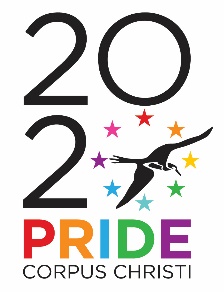 Pride Corpus Christi Parade Waiver and ReleaseThis Mosaic Project of South Texas, Inc. Waiver and Release (“Release”) is executed on (date)Saturday, June 6, 2020, by ____________________________________ (“Participant”),  releasing The Mosaic Project of South Texas, Inc. (“Mosaic”), its officers, members, and agents from any and all claims of Participant arising from participation in the event known as Pride Corpus Christi Pride Parade (“Event”).In exchange for the right to participate in the Event, Participant hereby waives, releases and discharges any and all claims for injuries to person, including death, or to property that Participant may incur as a result of Participant’s participation in the Event.  This release discharges Mosaic and all other promoters, sponsors, promoting clubs and organizations, officials, and any municipality or other public entity and their respective agents and employees (“Others”) associated with the Event, and against any and all liability arising out of or connected in any way to the Event, even though that liability may arise out of negligence, carelessness, gross negligence or intentional act on the part of Mosaic, Others, or Participants.Participant understands and acknowledges that a serious accident can occur during activities such as the Event.  Knowing such risks, participant hereby assumes all those risks and injury to person, including death, or to property related to Event, and releases, holds harmless and indemnifies Mosaic and Others for any such injury, whether such injury arises from Mosaic or Others’ negligence, carelessness, gross negligence or intentional acts, including, but not limited to all costs and attorneys’ fees.  Further, Participant hereby grants full permission to any or all of the foregoing to use any photographs, videotapes, motion pictures, recordings, or any other record of this Event.Participant agrees that this Waiver and Release shall be binding on Participant’s personal representatives, heirs, assigns, and next of kin.Participant has carefully read and understands the foregoing Waiver and Release, and signs this Release as Participant’s own free act.  Participant represents that, in executing this document, the party doing so has the full authority to enter into this agreement with Mosaic, and acknowledges that Mosaic is relying upon the execution of this document in allowing Participant to participate in the Event.Dated:  Saturday, June 6, 2020Name of Unit/Organization): ______________________________________________________By (signature): _________________________________________________________________Printed Name: _________________________________________________________________